Паспортспортивной  площадкиМБДОУ д/с-о/в №27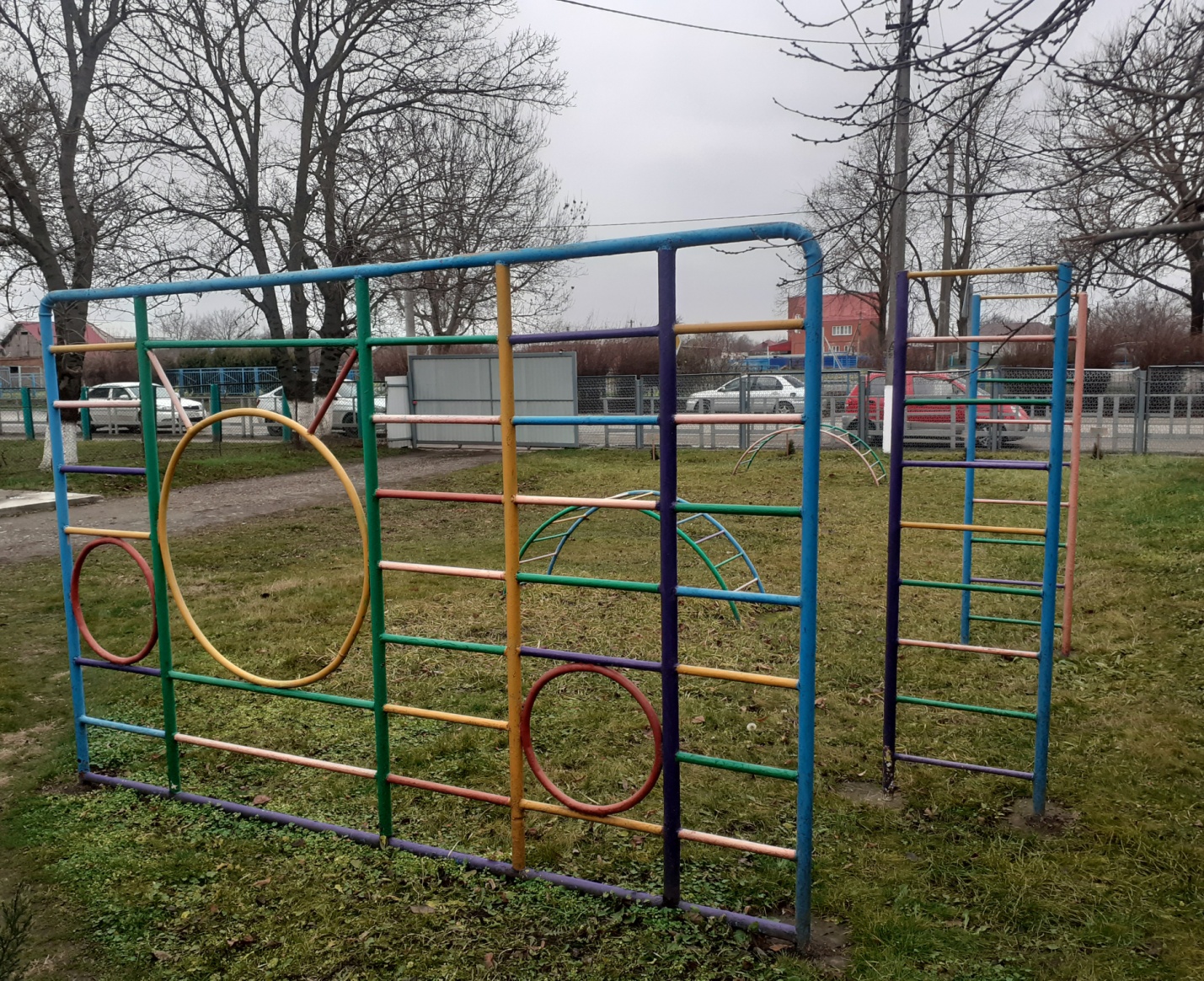 1.Полное наименование организации, в ведении которой находится спортивное сооружение: Муниципальное бюджетное дошкольное образовательное учреждение детский сад  общеразвивающего вида № 27.Юридический адрес: 352147,  Россия, Краснодарский край, Кавказский район, ст. Казанская,  ул. Красная, 62.Год ввода в эксплуатацию: 1 июля 1950 год 2. Основные технические данные 2.1. Размеры площадки 20х10 м 2.2 Грунтовое покрытиеТехническая характеристика комплексной открытой спортивной площадки:соответствует гигиеническим нормам и требованиям безопасности. 3.Цель: Сохранение, укрепление здоровья детей (эмоционального, физического, психического)4.Задачи:-Повышение адаптационных возможностей организма с помощью различных форм работы и закаливания.-Формирование положительного эмоционального настроя.-Создание условий для самостоятельной двигательной активности детей.-Совершенствование физических функций детского организма.-Развитие культуры движения.-Формирование потребности в физических упражнениях, гигиенических процедурах, здоровом образе жизни.5.Функциональное использование:Открытая  спортивная  площадка  используется  для  реализации  основной общеобразовательной  программы  ДОУ.  Использование  открытой  спортивной площадки  ведется  в  период  времени,  с  доступными  согласно  нормам  СП 2.4.3648-20  «Санитарно- эпидемиологические требования к организациям воспитания и обучения, отдыха и оздоровления детей и молодёжи», температурными  показателями  воздуха  и  благоприятным  метеорологическим фактором для занятий.6.Для  осуществления  образовательной  деятельности  используются  следующие мероприятия:-ООД;-спортивные досуги и развлечения, в т.ч. взаимодействие с семьями детей;-коррекционно-оздоровительная работа;-динамические часы.7.Заведующий (руководитель) Кулюкова Елена Викторовна  8 (861 93)25 677(фамилия, имя, отчество) (телефон)Заместитель заведующегопо АХЧ  Дунаева Татьяна Анатолиевна 8 (861 93)25 677(фамилия, имя, отчество) (телефон)Инструктор по физической культуре Лагунова Любовь Андреевна8 (861 93) 25 6778. Оборудование спортивной площадки- Лесенки (металлические) – 3 штуки-Лесенки дугообразные (металлические d- 50мм)- 2 шт- Турник – 1 штука- Гимнастический бум9. Правила безопасной эксплуатации спортивного оборудования 9.1. Спортивная площадка предназначена для занятий физической культурой и спортом  для детей от 3 до 7 лет. 9.2. Оборудование представляет собой металлическую конструкцию.9.3. Оборудование используется на спортивной площадке под наблюдением  ответственных лиц. В целях обеспечения безопасной эксплуатации оборудования ответственное лицо должно ежедневно проводить регулярный визуальный осмотр. 9.4. Если во время осмотра будут обнаружены какие-то неполадки, то они должны быть немедленно устранены, а если это невозможно, то оборудование должно быть закрыто для детей. 9.5. На поверхности спортивной площадки не должно быть посторонних предметов, острых элементов, выступов и травмирующих включений. 10. Инструкция по осмотру и проверке оборудования перед началом эксплуатации. Перед началом эксплуатации спортивного оборудования проводят визуальный осмотр, проверяют узлы крепления и прочность конструкции. 11. Инструкция по осмотру, обслуживанию и ремонту оборудования 11.1. Регулярный визуальный осмотр оборудования спортивной площадки необходимо проводить ежедневно. При ежедневном осмотре проверяют прочность металлических конструкций, а также узлы крепления. 11.2. Функциональный осмотр нестандартного оборудования спортивной площадки необходимо проводить один раз в три месяца. При функциональном осмотре проверяют устойчивость конструкции. Степень износа, прочность узлов крепления. 11.3. Ежегодный основной осмотр нестандартного оборудования спортивной площадки проводят с периодичностью один раз в 12 мес. 11.4. В процессе визуального и функционального осмотров определяют:  чистоту и внешний вид поверхности спортивной площадки и оборудования;соблюдение расстояний от частей оборудования до поверхности спортивной площадки; наличие выступающих частей фундаментов; наличие дефектов/неисправностей элементов оборудования; отсутствие деталей оборудования;чрезмерный износ подвижных частей оборудования; структурную целостность оборудования.Техническое состояние на момент паспортизации: удовлетворительное. Заключение: Занятия на спортивном  оборудовании разрешаются.